Пожарно-спасательный комплект "Шанс- 2Е"  Вниманию гос. заказчиков!Убедительная просьба при подготовке документов для открытого аукциона, запроса котировок связывайтесь с нашими менеджерами, которые  подробно ответят на любые вопросы, а также помогут составить техническое задание.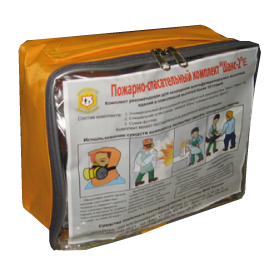 Предназначен:    1. Для обеспечения защиты органов дыхания и зрения человека от открытого пламени  и всех токсичных продуктов горения в течении времени защитного действия - не менее 30 минут.2. Для предотвращения возгорания одежды и защиты от ткрытого пламени и всех токсичных продуктов горения в течении времени защитного действия - не менее 30 мин. 3. Для изоляции очага возгорания от окружающего воздуха (накидка как кошма)4. Для выноса и укрытия пострадавших (накидка-носилки)       Рекомендуется к использованию обслуживающим персоналом: больниц, домов-инвалидов, интернатов для престарелых, а так же нештатными пожарными (санитарными) командами учреждений и организацийОтзыв о комплекте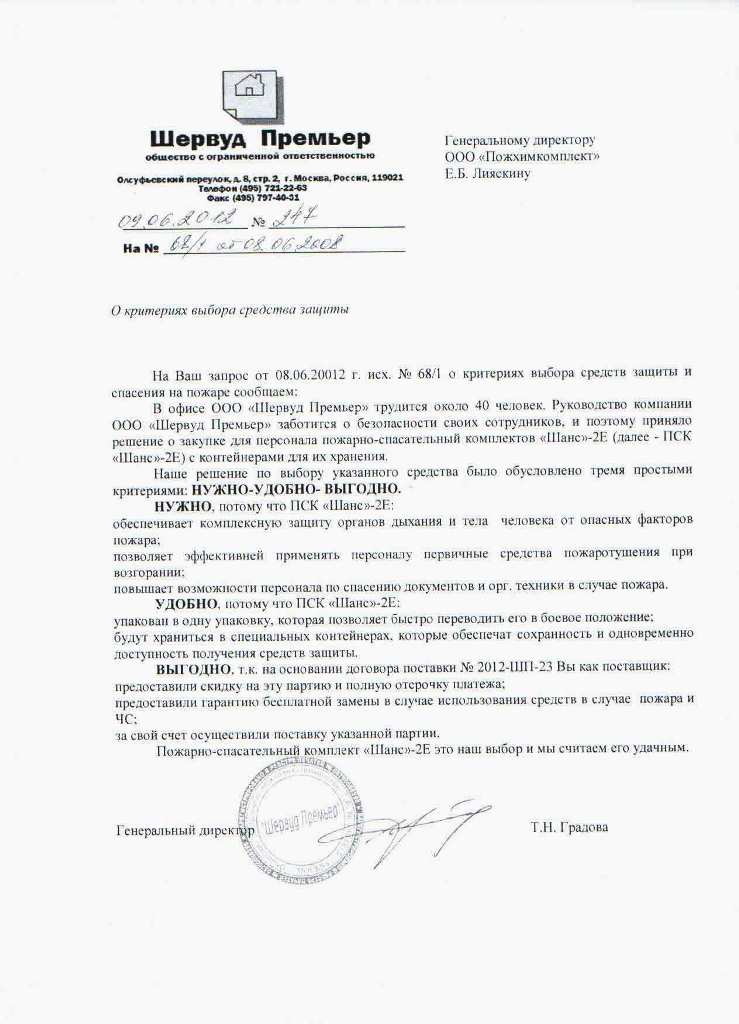 Модификация "Шанс-2" Е и "Шанс-2"ЕН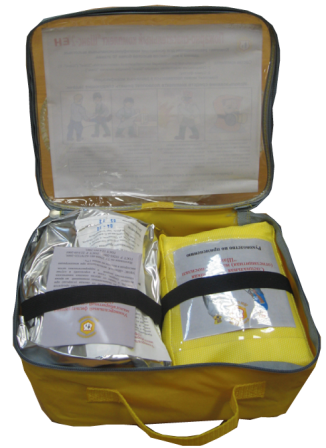 1.Универсальный фильтрующий малогабаритный самоспасатель "Шанс"-Е2. Специальная огнестойкая (огнезащитная) накидка - модификация "Шанс-2"Е, или накидка-носилка -модификация "Шанс-2"ЕНМодификация "Шанс-2"ЕФ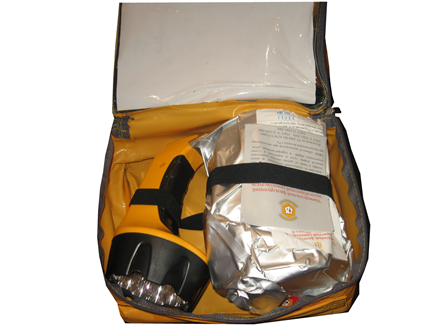 1.Универсальный фильтрующий малогабариный самоспасатель "Шанс"-Е2.Специальный фонарь аккумуляторный.